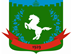 Томская область Томский районМуниципальное образование «Зональненское сельское поселение»ИНФОРМАЦИОННЫЙ БЮЛЛЕТЕНЬПериодическое официальное печатное издание, предназначенное для опубликованияправовых актов органов местного самоуправления Зональненского сельского поселенияи иной официальной информации                                                                                                                         Издается с 2005г.  п. Зональная Станция                                                                                                  № 18-з от 25.05.2022ТОМСКАЯ ОБЛАСТЬ         ТОМСКИЙ РАЙОНАДМИНИСТРАЦИЯ ЗОНАЛЬНЕН СКОГО СЕЛЬСКОГО ПОСЕЛЕНИЯП О С Т А Н О В Л Е Н И Е«25» мая 2022 г.                                                               		   	                  № 136В соответствии с Федеральным законом от 06 октября 2003 г. № 131-ФЗ «Об общих принципах организации местного самоуправления в Российской Федерации», руководствуясь Уставом Муниципального образования «Зональненское сельское поселение», принятым решением совета № 3 от 11 февраля 2019 года Зональненского сельского поселения Томского района Томской области, а также в связи с изменением кадрового состава Администрации Зональненского сельского поселения,ПОСТАНОВЛЯЮ: 1. Внести в Постановление № 93/1 от 13.05.2020г «Об утверждении Положения о комиссии по землепользованию и застройке, ее состава» (далее по тексту – Постановление) следующие изменения: изложить приложение № 2 к Постановлению в редакции в соответствии с приложением № 1 к настоящему постановлению.2. Признать утратившим силу Постановление Администрации Зональненского сельского поселения № 200 от 09.07.2021г. «О внесении изменений в Постановление № 93/1 от 13.05.2020г «Об утверждении Положения о комиссии по землепользованию и застройке, ее состава».3. Разместить постановление в официальном печатном издании Зональненского сельского поселения «Информационный бюллетень Зональненского сельского поселения» и на официальном сайте муниципального образования «Зональненское сельское поселение» (www.admzsp.ru).4. Настоящее постановление вступает в силу с момента его официального опубликования.5. Контроль за исполнением настоящего постановления оставляю за собой.Глава поселения                                                        (Глава Администрации)                                                                            Е.А. КоноваловаПриложение 1к постановлению Администрации Зональненского сельского поселения                     « 25 » мая 2022 г. №136«Приложение 2к постановлению Администрации Зональненского сельского поселения от «13» мая 2020 г. № 93/1» СОСТАВ КОМИССИИ ПО ЗЕМЛЕПОЛЬЗОВАНИЮ И ЗАСТРОЙКЕО внесении изменений в Постановление № 93/1 от 13.05.2020г «Об утверждении Положения о комиссии по землепользованию и застройке, ее состава»Председатель комиссииЕвгения Анатольевна КоноваловаГлава поселения (Глава Администрации)Члены комиссииЧлены комиссииЧлены комиссииЗаместитель председателя комиссии, представитель Администрации Зональненского сельского поселенияМазярова Ангелина ОлеговнаУправляющий деламиСекретарь комиссии,представитель Администрации Зональненского сельского поселенияШтакина Ирина ВикторовнаВедущий специалист по управлению земельными и лесными ресурсамиПредставитель Администрации Зональненского сельского поселенияЗаозерова Светлана НиколаевнаСпециалист по общим вопросамПредставитель Администрации Томского районаУстин Алексей ВикторовичЗаместитель председателя комитета по архитектуре и территориальному развитиюПредставитель Администрации Томского районаКрутов Алексей СергеевичПредседатель комитета по архитектуре и территориальному развитиюПредставитель Администрации Томского районаБарнашова Юлия КонстантиновнаНачальник отдела градостроительстваПредставитель Администрации Томского районаВелиева Улкер НейматовнаПредседатель комитета по формированию земельных участковПредседатель комитета по архитектуре и строительству Департамента архитектуры и строительства Томской областиРодченко Василий НиколаевичКонсультант комитета по архитектуре и градостроительствуПредставитель муниципального предприятия Зональненского сельского поселения «Служба коммунального сервиса»Филимонов Михаил АфанасьевичДиректор муниципального предприятия Зональненского сельского поселения «Служба коммунального сервиса»Представитель Совета поселенияКоролев Евгений СтаниславовичДепутат Совета поселения